Dear PharmacistRef: Varenicline PGD HCC202012 V 1.1 and V1.1a  expires 30.11.22You will be aware that Pfizer stopped distribution of Champix (Varenicline) in June 2021 due to the presence of nitrosamine impurities above Pfizer’s acceptable level of daily intake in several lots.In October 2021 there was a Class 2 medicines recall of Champix(1) and an updated Supply Disruption Alert advising that there continued to be no date for resupply of Champix for the foreseeable future(2) .  There continues to be no expected date that Champix or varenicline products will be resupplied.Hertfordshire Public Health’s current Varenicline PGD HCC202012 version 1.1 and 1.1a expires on the 30th November 2022.  Whilst varenicline remains unavailable for the foreseeable future, the current PGD will not be reviewed and will expire on 30th November.  Commissioned pharmacies with pharmacists accredited to provide Champix under the PGD will have access to the ‘Champix PGD Supply’ template removed on the 1st December. The situation will be re-assessed should varenicline become available in the future. If you have any queries or concerns, please do not hesitate to contact either myself;  Eleanor Gage, commissioning officer (eleanor.gage1@hertfordshire.gov.uk ) or Hertfordshire Health Improvement Service.Yours sincerelyHelen ClearyPublic Health Commissioning OfficerClass 2 Medicines Recall: Pfizer Ltd, Champix (all strengths) film-coated tablets, EL (21)A/25 - GOV.UK (www.gov.uk)CAS-ViewAlert (mhra.gov.uk) Director of Public HealthProf. Jim McManus, FFPH, CPsychol, AFBPsS, CSci, FRSB, FRSPHPrivate and Confidential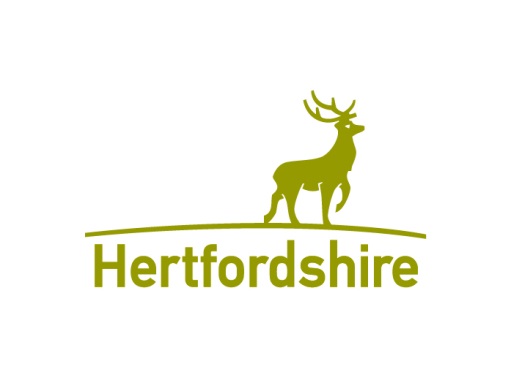 